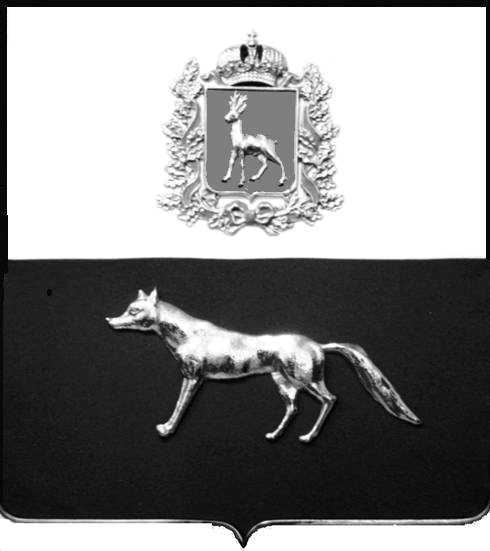 В соответствии с Федеральным законом от 06.10.2003 № 131-ФЗ                  «Об общих принципах организации местного самоуправления в Российской Федерации», с Федеральным Законом от 30.12.2020 №518-ФЗ «О внесении изменений в отдельные законодательные акты Российской Федерации», со статьёй 69.1 Федерального Закона от 13.07.2015 года №218-ФЗ «О государственной регистрации недвижимости», руководствуясь Уставом муниципального района Сергиевский,  на основании акта осмотра объекта недвижимого имущества № 6 от 03.06.2024  г. 14 ч.40 минут, Администрация муниципального района СергиевскийП О С Т А Н О В Л Я ЕТ:1.В отношении ранее учтенного объекта недвижимости с кадастровым  номером  63:31:0702022:120, площадью 17,3 кв.м., расположенного  по  адресу: Самарская область, Сергиевский район, с.Сергиевск, ул. Гагарина, д. 20, кв. 1  выявлен правообладатель: -гр. РФ Ларченков Владимир Владимирович, 08.02.1968 года рождения, место рождения: с.Сергиевск Сергиевского района Куйбышевской области.  Паспорт гр. РФ серия 36 12 № 646642 выдан Отделением УФМС России по Самарской области в Сергиевском районе  26.02.2013 г., код подразделения 630-046; СНИЛС: 013-145-125 287, адрес регистрации: Самарская область, Сергиевский район, с. Сергиевск, ул. Гагарина, д.20.         2.Право собственности подтверждается  договором от 21.09.1990 г., удостоверенным  Государственным нотариусом Сергиевской Государственной нотариальной конторы Шихановой И.А. по реестру за № 1273 и  зарегистрированным в Сергиевском Сельском совете народных  депутатов Сергиевского района Куйбышевской области.3.Направить данное постановление в Управление Федеральной службы государственной регистрации, кадастра и картографии по Самарской области.4.Контроль за выполнением настоящего постановления оставляю за собой.Глава муниципального районаСергиевский                                                                                  А.И.ЕкамасовПроект решения  получил: _________________________              ______________________________            [Подпись] 	                                                  [Ф. И. О.]Примечание: в течение тридцати дней со дня получения проекта решения выявленный правообладатель вправе направить возражения относительно сведений о правообладателе по адресу: 446540, Самарская область, Сергиевский район, с.Сергиевск, ул. Г.-Михайловского, д. 27 каб. № 2.О выявлении правообладателя ранее учтенного объекта недвижимости, части жилого дома с кадастровым номером 63:31:0702022:120  по адресу: Самарская область, Сергиевский район, с. Сергиевск, ул. Гагарина, д. 20, кв. 1